生物复习题1  用显微镜观察人血的永久涂片实验器材：光学显微镜(目镜、物镜已安装好)  目镜10×  物镜10×和40×  人血的永久涂片  擦镜纸实验要求：用显微镜观察人血的永久涂片。实验步骤：1. 取镜与安放。2. 对光。3. 安放玻片。4. 调焦。5. 观察：视野明亮，物像清晰且位于视野中央，此处须经老师过目。6. 整理：显微镜恢复到实验前状态。实验结论：红细胞：呈        色，是数量最       的血细胞。白细胞：是体积比较大，数量比较少的血细胞。生物复习题1  用显微镜观察人血的永久涂片评分细则实验总得分       监考教师签字         考试日期：2023年   月    日生物复习题2  制作并观察洋葱鳞片叶内表皮细胞临时装片实验器材：光学显微镜(目镜、物镜已安装)   洋葱鳞片叶  碘液  清水     载玻片  盖玻片  吸水纸  滴管  刀片  镊子  解剖针  擦镜纸 纱布  污物杯实验要求：制作并观察洋葱鳞片叶内表皮细胞临时装片。实验步骤：1. 准备。  2. 制作临时装片。3. 染色。4. 观察。5. 观察到清晰物像后请举手示意监考老师。6. 整理：将显微镜复位；将玻片清洗、擦拭干净放回原处；将废弃物放入污物杯。实验说明：1. 用洁净的纱布擦拭载玻片和盖玻片。2. 选取的材料不宜过大。3. 实验时注意盖玻片的使用。4. 实验完成后，将所有实验用品放回原处或污物杯。生物复习题2  制作并观察洋葱鳞片叶内表皮细胞临时装片评 分 细 则实验总得分         监考教师签字         考试日期：2023年   月    日生物复习题3  制作并观察酵母菌临时装片实验器材：光学显微镜(目镜、物镜已安装)    酵母菌培养液    稀碘液   载玻片    盖玻片   吸水纸   吸管   镊子   擦镜纸   纱布    污物杯实验要求：制作并观察酵母菌临时装片。实验步骤：1. 准备。2. 制作临时装片。3. 染色。4. 观察。5. 观察到清晰物像后请举手示意监考老师。6. 整理：将显微镜复位；将玻片清洗、擦拭干净放回原处；将废弃物放入污物杯。实验说明：1. 用洁净的纱布擦拭载玻片和盖玻片。2. 实验时注意盖玻片的使用。3. 实验完成后，将所有实验用品放回原处或污物杯。生物复习题3  制作并观察酵母菌临时装片评分细则            实验总得分         监考教师签字         考试日期：2023年   月    日生物复习题4  用显微镜观察根尖的永久切片实验器材：光学显微镜(目镜、物镜已安装好)  目镜10×  物镜10×和40×  根尖的永久切片  擦镜纸实验要求：用显微镜观察根尖的永久切片。实验步骤：1. 取镜与安放。2. 对光。3. 安放玻片。4. 调焦。5. 观察：视野明亮，物像清晰且位于视野中央，此处须经老师过目。6. 整理：显微镜恢复到实验前状态。实验结论：填写序号对应的根尖结构名称。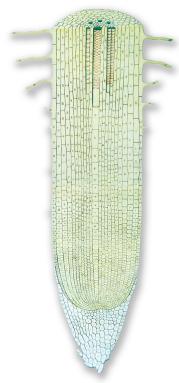 生物复习题4  用显微镜观察根尖的永久切片评分细则实验总得分         监考教师签字         考试日期：2023年   月    日序号评  分  标  准分值得分备注1一手握镜臂，一手托镜座，把显微镜放在实验台上，距实验台边缘约7cm。12上升镜筒，转动转换器，使低倍物镜对准通光孔。13将一个较大的光圈对准通光孔。14一只眼注视目镜内，另一只眼睁开，同时转动反光镜，使视野明亮。15标本正对通光孔的中心，将标本正面朝上放在载物台上，用压片夹压住玻片的两端。16双手转动粗准焦螺旋，使镜筒缓缓下降，同时眼睛从侧面看着物镜，直到物镜镜头接近玻片。17一只眼向目镜内看，同时逆时针转动粗准焦螺旋，使镜筒缓缓上升，直到看清物像为止。18微调细准焦螺旋，使物像更加清晰。19观察到物像并填写实验结论，举手示意监考老师确认。110整理器材，将显微镜复位，将废弃物放入污物杯。1得 分 合 计得 分 合 计说明：实验过程中发现问题能及时纠正不扣分。说明：实验过程中发现问题能及时纠正不扣分。说明：实验过程中发现问题能及时纠正不扣分。说明：实验过程中发现问题能及时纠正不扣分。说明：实验过程中发现问题能及时纠正不扣分。序号评  分  标  准分值得分备注1用洁净的纱布把载玻片和盖玻片擦拭干净。12用滴管在载玻片中央滴1-2滴清水。13用镊子撕取洋葱鳞片叶的内表皮，将撕取的表皮浸入载玻片上的水滴中，并展平。14用镊子夹起盖玻片，使它的一边先接触载玻片上的液滴，然后缓缓地放下，盖在要观察的材料上。15把1-2滴碘液滴在盖玻片的一侧。16用吸水纸从盖玻片的另一侧吸引，使碘液浸润标本的全部。17取镜和安放。18对光。19正确放置临时装片。在低倍物镜下看到清晰的物像，举手示意监考老师确认。110整理：将显微镜复位；将玻片清洗、擦拭干净放回原处；将废弃物放入污物杯。1得 分 合 计得 分 合 计说明：实验过程中发现问题能及时纠正不扣分。说明：实验过程中发现问题能及时纠正不扣分。说明：实验过程中发现问题能及时纠正不扣分。说明：实验过程中发现问题能及时纠正不扣分。说明：实验过程中发现问题能及时纠正不扣分。序号评  分  标  准分值得分备注1用洁净的纱布把载玻片和盖玻片擦拭干净。12用吸管从酵母菌培养液的表层吸取少量液体，在载玻片的中央滴1滴酵母菌培养液。13用镊子夹起盖玻片，使它的一边先接触载玻片上的液滴，然后缓缓地放下，盖在要观察的材料上。14把1-2滴稀碘液滴在盖玻片的一侧。15用吸水纸从盖玻片的另一侧吸引，使稀碘液浸润标本的全部。16取镜和安放。17对光。18正确放置临时装片。19在低倍物镜下看到清晰的物像，举手示意监考老师确认。110整理：将显微镜复位；将玻片清洗、擦拭干净放回原处；将废弃物放入污物杯。1得 分 合 计得 分 合 计说明： 实验过程中发现问题能及时纠正不扣分。说明： 实验过程中发现问题能及时纠正不扣分。说明： 实验过程中发现问题能及时纠正不扣分。说明： 实验过程中发现问题能及时纠正不扣分。说明： 实验过程中发现问题能及时纠正不扣分。序号评  分  标  准分值得分备注1一手握镜臂，一手托镜座，把显微镜放在实验台上，距实验台边缘约7cm。12上升镜筒，转动转换器，使低倍物镜对准通光孔。13将一个较大的光圈对准通光孔。14一只眼注视目镜内，另一只眼睁开，同时转动反光镜，使视野明亮。15标本正对通光孔的中心，将标本正面朝上放在载物台上，用压片夹压住玻片的两端。16双手转动粗准焦螺旋，使镜筒缓缓下降，同时眼睛从侧面看着物镜，直到物镜镜头接近玻片。17一只眼向目镜内看，同时逆时针转动粗准焦螺旋，使镜筒缓缓上升，直到看清物像为止。18微调细准焦螺旋，使物像更加清晰。19观察到物像并填写实验结论，举手示意监考老师确认。110整理器材，将显微镜复位，将废弃物放入污物杯。1得 分 合 计得 分 合 计说明：实验过程中发现问题能及时纠正不扣分。说明：实验过程中发现问题能及时纠正不扣分。说明：实验过程中发现问题能及时纠正不扣分。说明：实验过程中发现问题能及时纠正不扣分。说明：实验过程中发现问题能及时纠正不扣分。